巴拿巴補助計畫認獻單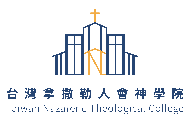 姓名性別居住地區email電話(手機)支助方式□個案認助  每年       名□信用卡定期定額認獻(請於留言區註明「巴拿巴計畫」)□信用卡單筆奉獻(請於留言區稱註明「巴拿巴計畫」)  https://core.newebpay.com/Period/台灣拿撒勒人會神學院/vq93O3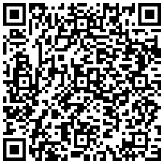 □銀行匯款(請註明「巴拿巴計畫」  第一銀行士林分行(代碼007)  戶名：財團法人基督教拿撒勒人會  帳號：192-50-500757□支票/匯票奉獻  抬頭：財團法人基督教拿撒勒人會  郵寄地址：台北市北投區聖景路100號(台灣拿             撒勒人會神學院收)□個案認助  每年       名□信用卡定期定額認獻(請於留言區註明「巴拿巴計畫」)□信用卡單筆奉獻(請於留言區稱註明「巴拿巴計畫」)  https://core.newebpay.com/Period/台灣拿撒勒人會神學院/vq93O3□銀行匯款(請註明「巴拿巴計畫」  第一銀行士林分行(代碼007)  戶名：財團法人基督教拿撒勒人會  帳號：192-50-500757□支票/匯票奉獻  抬頭：財團法人基督教拿撒勒人會  郵寄地址：台北市北投區聖景路100號(台灣拿             撒勒人會神學院收)□個案認助  每年       名□信用卡定期定額認獻(請於留言區註明「巴拿巴計畫」)□信用卡單筆奉獻(請於留言區稱註明「巴拿巴計畫」)  https://core.newebpay.com/Period/台灣拿撒勒人會神學院/vq93O3□銀行匯款(請註明「巴拿巴計畫」  第一銀行士林分行(代碼007)  戶名：財團法人基督教拿撒勒人會  帳號：192-50-500757□支票/匯票奉獻  抬頭：財團法人基督教拿撒勒人會  郵寄地址：台北市北投區聖景路100號(台灣拿             撒勒人會神學院收)特別需求開立奉獻收據  □每個月開立  □年度開立開立奉獻收據  □每個月開立  □年度開立開立奉獻收據  □每個月開立  □年度開立注意事項填寫完畢請回函 tntctw@gmail.com填寫完畢請回函 tntctw@gmail.com填寫完畢請回函 tntctw@gmail.com